TRABALHO SOBRE IMPERIALISMOINTRODUÇÃOImperialismo é a prática através da qual, nações poderosas procuram ampliar e manter controle ou influência sobre povos ou nações mais pobres.Algumas vezes o imperialismo é associado somente com a expansão econômica dos países capitalistas; outras vezes é usado para designar a expansão européia após 1870. Embora Imperialismo signifique o mesmo que Colonialismo e os dois termos sejam usados da mesma forma, devemos fazer a distinção entre um e outro.Colonialismo normalmente implica em controle político, envolvendo anexação de território e perda da soberania.Imperialismo se refere, em geral, ao controle e influência que é exercido tanto formal como informalmente, direta ou indiretamente, política ou economicamente.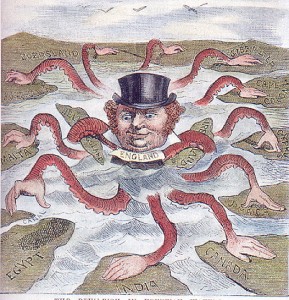 DESENVOLVIMENTOAções imperialistas na África e na Ásia- África
Na metade do século XIX a presença colonial européia na África estava limitada aos colonos holandeses e britânicos na África do Sul e aos militares britânicos e franceses na África do Norte.A descoberta de diamantes na África do Sul e abertura do Canal de Suez, ambos em 1869, despertaram a atenção da Europa sobre a importância econômica e estratégica do continente. Os países europeus rapidamente começaram a disputar os territórios.Em algumas áreas os europeus usaram forças militares para conquistar os territórios, em outras, os líderes africanos e os europeus entraram em entendimento à respeito do controle em conjunto sobre os territórios. Esses acordos foram decisivos para que os europeus pudessem manter tudo sob controle.Grã Bretanha, França, Portugal e Bélgica controlavam a maior parte do território africano, a Alemanha também possuía lá, muitas terras mas, as perdeu depois da I Guerra Mundial.Os estilos variavam mas, os poderosos colonizadores fizeram poucos esforços para desenvolver suas colônias. Elas eram apenas locais de onde tiravam matérias-primas e para onde vendiam os produtos manufaturados.Talvez o pior legado do Colonialismo tenha sido a divisão da África em mais de 50 Estados cujas fronteiras foram demarcadas sem dar a menor importância aonde as pessoas viviam e como organizavam sua própria divisão política.As fronteiras atuais, em geral, dividem uma única comunidade étnica em duas ou mais nações. Por exemplo: embora a maioria dos Somalis vivam na Somália, eles constituem uma significativa minoria no Kênia e na Etiópia e muitos deles gostariam de ser cidadãos da Somália.Outro legado ruim do Colonialismo foi o seu efeito na vida econômica dos povos africanos. O sistema colonial destruiu o padrão econômico que lá existia. O colonialismo também ligou a África economicamente às grandes potências e os benefícios desse sistema sempre vão para os países poderosos e nunca de volta para África.A história da exploração econômica teve um papel importante na forma como certos governos africanos independentes, se preocuparam em desenvolver suas próprias economias. Alguns países como a Costa do Marfim, criaram uma base econômica orientada para a exportação dentro das regras coloniais. Outros, como a Tânzania, procuraram redirecionar sua economia para a produção de grãos e de bens necessários para o seu povo.O terceiro mal causado pelo colonialismo foi a introdução das idéias européias de superioridade racial e cultural, dando pouco ou nenhum valor às manifestações culturais dos povos africanos. Aos poucos os africanos estão recuperando o orgulho por sua cor, raça e cultura.ÁsiaO período da conquista européia na Ásia começa por volta de 1500 e continua até a metade do século 20 . Alguns historiadores acreditam que esse período ainda não terminou.O interesse europeu pela Ásia começou com a curiosidade e se tornou o desejo de explorar as riquezas deste continente. Para isso, os europeus tiveram que conquistar e colonizar essas terras, isso aconteceu nos séculos 19 e 20. Na época da I Guerra Mundial, a maior parte da Ásia estava sob controle europeu.Três ou quatro séculos de contato e controle europeu trouxeram boas e más conseqüências para Ásia. As contribuições européias foram, novas idéias e técnicas para agricultura, indústria e comércio, saúde e educação e administração política.Poucas culturas asiáticas estavam aptas para se adaptar a essas novas regras e idéias, mas aquelas que, como o Japão, conseguiram, tiraram muito proveito após sua independência.Dentre os problemas do Colonialismo, a exploração das riquezas, que os europeus levavam para as metrópoles, a divisão da Ásia sem levar em conta suas culturas, povos e regiões físicas. Houve também os problemas políticos e sociais causados pelas minorias estrangeiras, como a cultura francesa na Indochina, que se chocava com a cultura existente nesse país.Até hoje existem problemas desse tipo nas nações asiáticas.CONCLUSÃOÉ assim que podemos compreender as dificuldades que certos países têm até os dias atuais. As marcas profundas deixadas pelo colonialismo se refletem em suas culturas, políticas, economias e são vistas com clareza nas guerras e massacres causados por diferenças étnicas. São países ainda, de certa forma, dominados pelas nações poderosasÉ a esse domínio que chamamos Imperialismo.BIBLIOGRAFIA:- Atlas de História Universal “The Times” - O Globo
- História Moderna e Contemporânea - Francisco de Assis Silva - Ed. Moderna
- Enciclopédia Encarta multimídia - Microsoft